РОССИЙСКАЯ ФЕДЕРАЦИЯИвановская область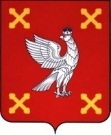 Администрация  Шуйского муниципального районаПОСТАНОВЛЕНИЕот       17.11. 2014   № 739-п                  г. ШуяО внесении изменений в постановление главы администрации Шуйского муниципального района от 24.04.2009 № 238 «Об утверждении Положения о выплате премий за выполнение особо важных и сложных заданий, материальной помощи, единовременных выплат и денежных поощрений муниципальным служащим Шуйского муниципального района»           В соответствии с законами Ивановской области от 23.06. 2008 года № 72-ОЗ «О муниципальной службе Ивановской области», от 04.12. 2006 года № 123-ОЗ «О системе оплаты труда государственных гражданских служащих Ивановской области» (в действующей редакции), решением Шуйского районного Совета от 26.12.2008 № 134 «О системе оплаты труда муниципальных служащих, замещающих должности муниципальной службы Шуйского муниципального района» Администрация Шуйского муниципального района постановляет:                                               1. Внести изменения в постановление главы администрации Шуйского муниципального района от 24.04.2009 № 238 «Обутверждении Положения о выплате премий за выполнение особо важных и сложных заданий, материальной помощи, единовременных выплат и денежных поощрений муниципальным служащим Шуйского муниципального района» и изложить его в новой редакции (прилагается).          2. Контроль за выполнением настоящего постановления возложить на первого заместителя главы администрации Соколову О.А. и заместителя главы администрации по экономической политике, начальника финансового управления Хренову С.В.          3. Постановление вступает в силу с момента опубликования и распространяется на правоотношения, возникшие с 1 января 2014 года.      И. о.  главы  администрацииШуйского муниципального района                                         О.А.СоколоваПриложение		к постановлению Администрации Шуйского муниципального районаот  17.11. 2014г.   № 739-п	Приложение		к постановлению Главы администрации Шуйского муниципального районаот   24.04.2009г.   №238	Положение о выплате премий за выполнение особо важныхи сложных заданий, материальной помощи, единовременных выплат и денежных поощрений муниципальным служащим Шуйского муниципального района Общие положения         1. Настоящее Положение разработано в соответствии с законами Ивановской области от 23.06.2008  № 72-ОЗ  «О муниципальной службе Ивановской области», от 04.12. 2006 года № 123-ОЗ «О системе оплаты труда государственных гражданских служащих Ивановской области» (в действующей редакции),  решением Шуйского районного Совета от 26.12.2008  № 134 « О системе оплаты труда муниципальных служащих, замещающих должности муниципальной службы Шуйского муниципального района» и определяет  условия и порядок выплаты премий за выполнение особо важных и сложных заданий, оказания материальной помощи и единовременной выплаты  и денежных поощрений муниципальным служащим.II. Порядок выплаты премий за выполнение особо важныхи сложных заданий         2.1. Премирование работников производится за выполнение особо важных и сложных заданий в соответствии с Положением о системе оплаты труда муниципальных служащих, замещающих должности муниципальной службы Шуйского муниципального района, утвержденным решением Шуйского районного Совета от 26.12.2008 № 134, а также в целях повышения качества выполняемых задач, своевременного и добросовестного исполнения должностных обязанностей, предусмотренных в трудовых договорах (контрактах) и должностных инструкциях.       2.2. Премия за выполнение особо важных и сложных заданий (далее премия) является составляющей денежного содержания муниципального служащего и относится к системе оплаты труда.         2.3.Премирование муниципальных служащих осуществляется единовременно или по итогам работы за квартал, за год.        2.4. Премия выплачивается за:           - выполнение заданий особой сложности и важности;           - оперативность и профессионализм в решении вопросов, входящих в компетенцию муниципальных служащих;           - выполнение должностных обязанностей в условиях особого режима и графика работы;           - выполнение должностных обязанностей вне места нахождения основного рабочего места;           - инициатива, творчество и применение в работе современных форм и методов организации труда.          2.5. Размер премии муниципальным служащим устанавливается в пределах размеров, определенных решением Совета Шуйского муниципального района от 26.12.2008 № 134 «О системе оплаты труда муниципальных служащих, замещающих должности муниципальной службы Шуйского муниципального района».         2.6. Премирование осуществляется при отсутствии фактов нарушения трудовой дисциплины.Выплата премии не производится муниципальным служащим, увольняемым по следующим основаниям:  - несоответствие занимаемой должности;  - недостаточная квалификация, подтвержденная результатами аттестации;  - неоднократное неисполнение без уважительных причин должностных обязанностей;  - однократное грубое нарушение трудовой дисциплины;  - отсутствие на работе без уважительных причин (прогул).  Муниципальные служащие, на которых за совершение дисциплинарного проступка наложено дисциплинарное взыскание, не подлежат премированию в течение срока действия дисциплинарного взыскания.        2.7. Муниципальным служащим, проработавшим неполный период, принятый в качестве расчетного для начисления премии за отчетный период, выплата производится за фактически отработанное время.Время нахождения муниципального служащего в служебной командировке считается как фактически отработанное время в соответствующем расчетном периоде.       2.8. Муниципальным служащим выплата премии за выполнение особо важных и сложных заданий устанавливается представителем нанимателя в пределах, определенных пунктом 2.5.           2.9. Премия   может   выплачиваться в межрасчетный период или одновременно с выплатой денежного содержания за месяц.   2.10. Премирование муниципальных служащих производится в пределах средств фонда оплаты труда установленного Администрации Шуйского муниципального района и ее структурным подразделениям на очередной финансовый год.   2.11. Муниципальным служащим в пределах средств фонда оплаты труда, представителем нанимателя могут устанавливаться доплаты компенсационного характера за совмещение должностей при выполнении обязанностей временно отсутствующего работника без освобождения от своей основной работы и за увеличение объема работы:       в размере до 50% должностного оклада работника на период отпуска начальника управления, отдела или за увеличение объема работы;       в размере не более 30% должностного оклада работника на период временной нетрудоспособности отсутствующего работника.              III. Порядок выплаты материальной помощи         3.1. Материальная помощь является составляющей денежного содержания муниципального служащего и относится к системе оплаты труда в соответствии с решением Шуйского районного Совета от 26.12.2008 № 134 "О системе оплаты труда муниципальных служащих, замещающих должности муниципальной службы Шуйского муниципального района».         3.2. Материальная помощь выплачивается по заявлению муниципального служащего один раз в год, в размере, определенном решением Совета Шуйского муниципального района от 26.12.2008 № 134 «О системе оплаты труда муниципальных служащих, замещающих должности муниципальной службы Шуйского муниципального района» абзацем 2 пункта 4.6.         3.3. Материальная помощь выплачивается в межрасчетный период или одновременно с выплатой денежного содержания.         3.4. Работники, не отработавшие полного календарного года, имеют право получить материальную помощь в размере пропорционально отработанному в этом году времени.                                                                                                                                                                                                                                                                                                                                                                                                                                                                                                                                                                                                                                                                                                                                                                                                                                                                                                                                                                                                                                                                                                                                                                                                                                                                                                                                                                                                                                                                                                                                                                                                                                                                                                                                                                                                                                                                                                                                                                                                                                                                                                                                                                                                                                                                                                                                                                                                                                                                                                                                                                                                                                                                                                                                                                                                                                                                                                                                                                                                                                                                                                                                                                                                                                                                                                                                                                                                                                                                                                                                                                                                                                                                                                                                                                                                                                                                                                                                                                                                                                                                                                                                                                                                                                                                                                                                                                                                                                                                                                                                                                                                                                                                                                                                                                                                                                                                                                                                                                                                                                                                                                                                                                                                                                                                                                                                                                                                                                                                                                                                                                                                                                                                                                                                                                                                                                                                                                                                                                                                                                                                                                                                                                                                                                                                                                                                                                                                                                                                                                                                                                                                                                                                                                                                                                                                                                                                                                                                                                                                                                                                                                                                                                                                                                                                                                  3.5. Материальная помощь оказывается, как правило, при уходе работника в ежегодный оплачиваемый отпуск.В случае разделения ежегодного оплачиваемого отпуска в установленном законодательством Российской Федерации порядке на части, материальная помощь оказывается один раз при предоставлении любой из частей ежегодного отпуска.         3.6. Материальная помощь не выплачивается:работникам, находящимся в отпуске по уходу за ребенком до достижения им возраста трех лет;работникам, увольняемым по основаниям, предусмотренным положениями пунктов 5-11 ст.81 Трудового Кодекса Российской Федерации;                                                                                                                                                                                                                                                                                                                                                                                                                                                                                                                                                                                                                                                                                                                                                                                                                                                                                                                                                                                                                                                                                                                                                                                                                                                                                                                                                                                                                                                                                                                                                                                                                                                                                                                                                                                                                                                                                                                                                                                                                                                                                                                                                                                                                                                                                                                                                                                                                                                                                                                                                                                                                                                                                                                                                                                                                                                                                                                                                                                                                                                                                                                                                                                                                                                                                                                                                                                                                                                                                                                                                                                                                                                                                                                                                                                                                                                                                                                                                                                                                                                                                                                                                                                                                                                                                                                                                                                                                                                                                                                                                                                                                                                                                                                                                                                                                                                                                                                                                                                                                                                                                                                                                                                                                                                                                                                                                                                                                                                                                                                                                                                                                              работникам, уволенным из аппарата Администрации Шуйского муниципального района, структурных подразделений Администрации Шуйского муниципального района (управлений, отделов, комитетов), обладающих собственными полномочиями по решению вопросов местного значения и наделенных правами юридического лица,  получившим материальную помощь в текущем календарном году и вновь принятым в аппарат Администрации,  структурные подразделения Администрации Шуйского муниципального района (управления, отделы, комитеты), обладающих собственными полномочиями по решению вопросов местного значения и наделенных правами юридического лица,   в этом же году.         3.7.При наличии экономии средств фонда оплаты труда муниципальных служащих в индивидуальном порядке могут быть рассмотрены заявления на выплату дополнительной   материальной помощи в размере, определенном решением Совета Шуйского муниципального района от 26.12.2008 № 134 «О системе оплаты труда муниципальных служащих, замещающих должности муниципальной службы Шуйского муниципального района» абзацем 2 пункта 4.6. в следующих случаях:       смерти близких родственников на основании соответствующих документов;       по другим  уважительным причинам (утрата имущества или повреждение имущества в результате стихийного бедствия, пожара, кражи, аварий систем водоснабжения, отопления и других обстоятельств) на основании справок из соответствующих органов: местного самоуправления, внутренних дел, противопожарной службы и др.;       в случае заболевания, особой нуждаемости в лечении и восстановлении здоровья может быть выплачена материальная помощь на основании заявления работника или его близкого родственника при предъявлении соответствующих документов.IV. Порядок единовременных выплат к очередному отпуску и денежных поощрений       4.1.Единовременная выплата при предоставлении ежегодного оплачиваемого отпуска является составляющей денежного содержания муниципального служащего и относится к системе оплаты труда в соответствии с решением Шуйского районного Совета от 26.12.2008 № 134 "О системе оплаты труда муниципальных служащих, замещающих должности муниципальной службы Шуйского муниципального района».        4.2.  Муниципальным служащим один раз в год при предоставлении ежегодного оплачиваемого отпуска производится единовременная выплата, размер выплаты определен решением Совета Шуйского муниципального района от 26.12.2008 № 134 «О системе оплаты труда муниципальных служащих, замещающих должности муниципальной службы Шуйского муниципального района» абзацем 1 пункта 4.6.         4.3. Единовременная выплата при предоставлении ежегодного оплачиваемого отпуска выплачивается одновременно с выплатой денежного содержания (оплаты за отпуск).        4.4. В случае разделения ежегодного оплачиваемого отпуска в установленном порядке на части единовременная выплата выплачивается один раз при предоставлении любой из частей указанного отпуска.        4.5. Лица, не отработавшие полного календарного года, имеют право на указанную выплату в размере пропорционально отработанному в этом году времени.        4.6. Решение об удержании полученной единовременной выплаты при увольнении работника в течение календарного года оформляется соответственно распоряжением Администрации Шуйского муниципального района, приказами руководителей структурных подразделений администрации Шуйского муниципального района (управлений, отделов, комитетов), обладающих собственными полномочиями по решению вопросов местного значения и наделенных правами юридического лица.        4.7.При наличии экономии средств по фонду оплаты труда работникам может выплачиваться единовременное денежное поощрение в размере, определенном решением Совета Шуйского муниципального района от 26.12.2008 № 134 «О системе оплаты труда муниципальных служащих, замещающих должности муниципальной службы Шуйского муниципального района» абзацем 2 пункта 5 (одного должностного оклада) по следующим основаниям:       в связи с юбилейными датами (50, 55, 60 лет со дня рождения);       в связи с установленными  памятными датами Ивановской области, Шуйского муниципального района;      в связи с выходом  на государственную пенсию по старости;      в связи с награждением государственными наградами Российской Федерации, наградами Ивановской области, присвоением почетных званий, награждением почетными грамотами Ивановской областной Думы, Губернатора Ивановской области, иными наградами;     иным основаниям.4.8   За успешное и добросовестное исполнение муниципальными служащими должностных обязанностей, безупречную службу устанавливаются следующие виды поощрений:   - объявление благодарности;  - награждение ценным подарком;  - присвоение классного чина муниципального служащего за особые отличия в муниципальной службе.